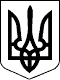 У К Р А Ї Н АХЕРСОНСЬКА ОБЛАСНА РАДАРІШЕННЯXXXIV сесії VІ скликання29.04.2015 № 1217

Про подовження дії рішення 
XXIII сесії обласної ради 
VI скликання від 23 квітня 
2013 року № 721 «Про
затвердження програми щодо 
створення містобудівного 
кадастру Херсонської області 
на 2013 – 2014 роки» до 2017 рокуКеруючись статтею 43 Закону України «Про місцеве самоврядування в Україні», Регламентом обласної ради VI скликання, розглянувши звернення обласної державної адміністрації від 30 грудня 2014 року № 15-351-2079/-14/318, обласна радаВИРІШИЛА:1. Внести до рішення XXIII сесії обласної ради VI скликання від 23 квітня 2013 року № 721 «Про затвердження програми щодо створення містобудівного кадастру Херсонської області на 2013 – 2014 роки» (далі – Програма) такі зміни:
1.1. У назві та по всьому тексту Програми слова і цифри «2013 – 2014 роки» в усіх відмінках замінити словами та цифрами «2013 – 2017 роки» у відповідних відмінках.
1.2. Викласти окремі пункти загальної характеристики, розділ VІ «Обсяги та джерела фінансування Програми», а також додаток до програми у новій редакції, що додається.
2. Контроль за виконанням цього рішення покласти на постійну комісію обласної ради з питань промисловості, будівництва та житлово-комунального господарства. 

Заступник голови обласної ради                                 Т.І. ФедькоДодатокдо рішення XXXIV сесіїобласної ради VI скликання29.04.2015 № 1217ЗМІНИ до програми щодо створення містобудівного кадастру Херсонської області    на 2013 – 2014 рокиЗАГАЛЬНА ХАРАКТЕРИСТИКАVI. Обсяги та джерела фінансування ПрограмиВідповідно до постанови Кабінету Міністрів України від 25 травня 2011 року № 559 «Про містобудівний кадастр» фінансування заходів щодо створення містобудівного кадастру на регіональному рівні здійснюється за рахунок коштів обласного бюджету в межах наявних фінансових ресурсів на відповідний рік. Загальний обсяг фінансування Програми – 888,9 тис.грн, з них у 2014 році – 99,0 тис.грн, у 2015 році – 98,0 тис.грн, у 2016 році – 101,9 тис.грн, у 2017 році – 590,0 тис.грн.Додатокдо ПрограмиПРІОРИТЕТНІ ЗАВДАННЯ ТА ЗАХОДИз реалізації програми щодо створення містобудівного кадастру Херсонської області на 2013 – 2017 роки3.Розробник ПрограмиУправління містобудування                                 та архітектури обласної державної адміністрації4.Відповідальний виконавець ПрограмиУправління містобудування                              та архітектури обласної державної адміністрації5.Учасники ПрограмиУправління містобудування                                   та архітектури обласної державної адміністрації6.Термін реалізації Програми2013 – 2017 роки7.Перелік місцевих бюджетів, що беруть участь у виконанні Програми Обласний бюджет8.Загальний обсяг фінансових ресурсів, необхідних для реалізації Програми, усього, у тому числі:888,9 тис. грн8.коштів обласного бюджету у 2014 році – 99,0 тис.грн;у 2015 році – 98,0 тис.грн;у 2016 році – 101,9 тис.грн;у 2017 році – 590,0 тис.грн9.Основні джерела фінансування ПрограмиФінансування здійснюється за рахунок коштів обласного бюджету та інших джерел, не заборонених законодавствомПріоритетні завданняЗаходи ПрограмиТермін вико-нанняВиконавціДжерела фінансу-ванняОрієнтовні обсяги фінансування (вартість), тис. грнОрієнтовні обсяги фінансування (вартість), тис. грнОрієнтовні обсяги фінансування (вартість), тис. грнОрієнтовні обсяги фінансування (вартість), тис. грнОрієнтовні обсяги фінансування (вартість), тис. грнОрієнтовні обсяги фінансування (вартість), тис. грнОчікуваний результатПріоритетні завданняЗаходи ПрограмиТермін вико-нанняВиконавціДжерела фінансу-ванняВсього2013 рік2014 рік2015 рік2016 рік2017 рікОчікуваний результат1234567891011121. Проведення організаційних заходів щодо створення служби містобудівного кадаструФормування сектора містобудівного кадастру у складі управління містобудування та архітектури обласної державної адміністрації 2013Управління містобудування та архітектури обласної державної адміністраціїНе потребуєфінансування1. Розроблення та затвердження нормативно-правової бази функціонування містобудівного кадастру.2. Укомплектування сектора містобудівного кадастру2. Формування програмно-технічного комплексу 2.1. Придбання та встановлення технічного обладнання2014 – 2016рокиУправління містобудування та архітектури обласної державної адміністраціїОбласний бюджет99,0 98,049,8Створення матеріально-технічної основи для формування бази геопросторових даних містобудівного кадастру2. Формування програмно-технічного комплексу 2.2. Придбання та встановлення програмного забезпечення2016 – 2017рокиУправління містобудування та архітектури обласної державної адміністраціїОбласний бюджет52,1510,0Створення матеріально-технічної основи для формування бази геопросторових даних містобудівного кадастру1234567891011123. Формування бази даних містобудівного кадаструПроведення інвентаризації наявних картографічних і топографо-геодезичних матеріалів, містобудівної документації та переведення їх у цифровий формат2014 – 2017рокиУправління містобудування та архітектури обласної державної адміністраціїНе потребуєфінансуванняФормування електронної бази даних про забудову територій та населених пунктів області4. Створення геоінформаційної системи та геопорталу містобудівного кадастру4.1. Встановлення комунікаційного обладнання для забезпечення обміну інформацією між службами містобудівного кадастру2017рікУправління містобудування та архітектури обласної державної адміністраціїОбласний бюджет20,020,01. Забезпечення обміну кадастровою інформацією між службами містобудівного кадастру всіх рівнів.2. Створення умов для вільного доступу до відкритої кадастрової інформації, забезпечення надання кадастрових довідок на замовлення інвесторів та населення4. Створення геоінформаційної системи та геопорталу містобудівного кадастру4.2. Створення та забезпечення функціонування інформаційного геопорталу даних містобудівного кадастру2017рікУправління містобудування та архітектури обласної державної адміністраціїОбласний бюджет30,030,01. Забезпечення обміну кадастровою інформацією між службами містобудівного кадастру всіх рівнів.2. Створення умов для вільного доступу до відкритої кадастрової інформації, забезпечення надання кадастрових довідок на замовлення інвесторів та населення4. Створення геоінформаційної системи та геопорталу містобудівного кадастру4.3. Встановлення системи захисту інформації від несанкціонованого доступу2017рікУправління містобудування та архітектури обласної державної адміністраціїОбласний бюджет30,030,01. Забезпечення обміну кадастровою інформацією між службами містобудівного кадастру всіх рівнів.2. Створення умов для вільного доступу до відкритої кадастрової інформації, забезпечення надання кадастрових довідок на замовлення інвесторів та населенняРАЗОМРАЗОМРАЗОМРАЗОМРАЗОМ888,999,098,0101,9590,0